                      RAZGLEDNICA MOGA MJESTA-škljocni za sjećanje                                                                         (foto natječaj) CILJ:                                          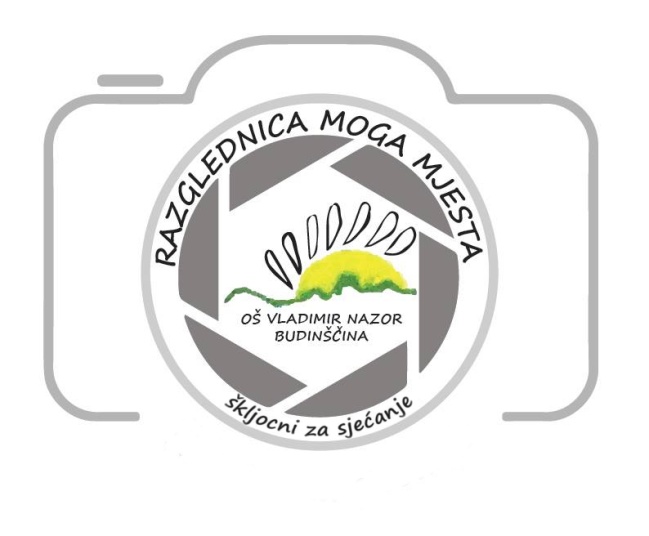 Razglednice Lijepe naše- fotografije biološkog i kulturno-povijesnog identiteta mjesta/grada -očuvati od zaborava razglednicu kao kulturno, povijesno i tradicijsko nasljeđe i način komunikacije te korištenje istih za edukativne, turističke i osobne potrebeZADAĆE:- približiti učenicima umjetnost fotografiranja- razvijati ljubav i ponos prema zavičaju (mjestu/gradu) u kojem žive-fotoaparatom zabilježiti biološku raznolikost te kulturno- povijesne znamenitosti (posebnosti)   mjesta/grada i očuvati od zaborava - popularizacija razglednice i navike slanja razglednice- potaknuti učenike na boravak na otvorenom, promatranja, uočavanja i „bilježenja“  biološke, povijesne i kulturne raznolikosti i posebnosti mjesta u kojem žive-njegovanje osjećaja osobnog doprinosa u stvaranju edukativnog, turističkog i uporabnog materijala-profesionalni razvoj učenika.                                                                   NAČIN REALIZACIJE:           Propozicije natječaja:  Sudjelovati mogu učenici od 5. do 8. razreda osnovnih škola Republike Hrvatske-    Svaki učenik može poslati na CD-u  najviše 2 originalne fotografije iz svog mjesta  dimenzija  30        cm (širina) x 20 cm (visina), na kojima  ne smiju biti ljudi na adresu OŠ V. Nazor Budinščina,       Budinščina 18 c, 49284 Budinščina, s naznakom: Razglednica moga mjesta do 14.4.2019.g.Osim fotografija na CD-u, učenici su obvezni poslati iste, najviše dvije razglednice i putem aplikacije epostcard. Epostcard je aplikacija Hrvatske pošte koja korisnicima omogućuje izradu potpuno personalizirane razglednice, a koju mogu kreirati iz tek uslikane slike ili slike koju već imaju pohranjenu na svom uređaju ili jednostavno nacrtati putem editora aplikacije. Koraci slanja besplatne razglednice/fotografije putem aplikacije epostcard:Korak Preuzmite besplatno aplikaciju epostcard s Google Playa ili Apple Storea na svoj mobilni telefon. Korak Otvorite aplikaciju i iz svoje galerije unesite fotografiju koju želite poslati.U područje u koje se unosi tekst, kao i kod „klasične“ razglednice, unesite svoje podatke: ime i prezime učenika/ice, razred, školu i grad, ime i prezime mentora/ice, kao i mjesto koje je na fotografiji.Na dijelu razglednice gdje se upisuje primatelj upišite: OŠ Vladimir Nazor Budinščina, Budinščina 18c, 49284 Budinščina, Hrvatskakorak Nakon što ste upisali sve tražene podatke, odaberite opciju „Imate li kôd?“. Kad ste to kliknuli upišite kôd: mojemjesto1 (to je kôd koji omogućava besplatno slanje učenikove razglednice/fotografije). Nakon što ste upisali kôd pritisnite „U redu“.Zatim će vam se  otvoriti prozor u kojem će pisati:Vaš kôd za besplatnu razglednicu je unesen! Molimo da za nastavak kliknete na gumb „Potvrdi“.Potom ćete stisnuti gumb „U redu“ i nakon toga opciju „Potvrdi“. Nakon što ste stisnuli opciju „Potvrdi“ vaša fotografija je poslana u obliku razglednice.Kad šaljete drugu fotografiju, proces je isti, samo ovaj put upisujete drugi kôd: mojemjesto2Krajnji rok za predaju fotografija jest 14. 4. 2019. godine.Prijave na natječaj se šalju na  prijavnici priloženoj uz natječaj. Mentori jamče da su fotografije autorsko djelo navedenih učenika. Organizator radove ne vraća. Samom prijavom na natječaj i slanjem fotografija učenici se odriču autorskog prava na fotografiju.Nagrade za učenike:                                                                                                                                                                  I nagrada - 50 komada razglednica s prvonagrađenom učeničkom fotografijom i 50 poštanskih maraka ,                                                                                                                                                                 II. nagrada  – 30 komada razglednica s drugonagrađenom učeničkom fotografijom i 30 poštanskih maraka,                                                                                                                                                                  III. nagrada  – 20 komada razglednica s trećenagrađenom učeničkom fotografijom i 20 poštanskih maraka.Fotografije i CD treba dostaviti (osobno ili poštom) na adresu OŠ V. Nazor Budinščina, Budinščina 18 c, 49284 Budinščina, s naznakom: Razglednica moga mjesta.Najbolje fotografije bit će  izložene na izložbi koja će se održati u prostorijama OŠ Vladimir Nazor Budinščina,  upriličenoj uz Dane općine Budinščina,   (oko 1.svibnja),  kada će na svečanosti biti podijeljene nagrade najuspješnijim učenicima.                                                           NOSITELJI:OŠ Vladimir Nazor Budinščina , Hrvatska poštaUKLJUČENI U REALIZACIJU:Osnovne škole Republike Hrvatskeškola: ravnateljica, prosudbena komisija, pedagoginja, tajnica, učitelji i učeniciHrvatska poštaOpćina BudinščinaNAČIN VREDNOVANJA:Motivacija škola, učenika i učitelja za natječaj, broj uključenih škola, učenika i mentora, zadovoljstvo i dojmovi učenika i mentora u radu na natječaju, različitost razglednica po motivima  (izbor bioloških i kulturno-povijesnih motiva), korištenje razglednica u promociji Lijepe Naše i kao edukativnog i turističkog materijala, objave u tiskovinama  i na web stanicama škole.    